来院进修医生承诺书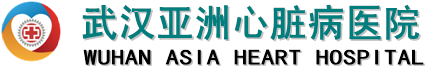 本人是____________医院________________科 ________________ 。我自愿前往武汉亚洲心脏病医院（以下简称“亚心医院”）参观学习/进修，在参观学习/进修期间，我郑重承诺：1.自觉遵守国家卫生法律法规和亚心医院各项规章制度，包括亚心医院员工素质的相关管理细则。自觉履行各级卫生技术人员的岗位职责，严格按照医疗诊疗和护理常规进行日常工作。2.不越权行医,本人未获亚心医院处方权和报告权,按规定书写的医疗记录均由带教老师审阅、修改并冠签；在带教老师的指导下进行各项医疗活动，工作中遇到不清楚问题，请示上级医师，不自行处理。3.爱护亚心医院公共财产、医疗设备、内部资料，如有损坏、遗失按亚心医院有关规定执行；重要仪器、设备未经带教老师同意，不擅自动用；不收藏、携走、泄露患者的病历、X光片、心电图等各种资料和标本；不擅自收藏、拷贝、复印、泄露科室的学习资料和临床资料。  4.尊重病人的人格和权力，保护患者的隐私和秘密，对患者一视同仁。服从所在科室上级医师的指导，积极参加亚心医院各类业务学习和学术活动，并把各单位的好思想、好作风、好经验带给亚心医院，共同提高医院工作质量。 5.遵守亚心医院考勤请假制度，按规定时间报到，中途不擅自离岗、不任意缩短或延长进修时间、不随意改变进修科室。如有特殊情况须请假，提出书面申请，请假1-3天由所在科室主任批准，请假3天以上，7天以内，由原单位出函说明情况，经亚心医院教育部酌情批准。如请病假需出具病假证明。进修期间不在岗的情况下出现一切问题由本人负责。6. 在新冠肺炎疫情防控期间，本人自觉遵守湖北省疫情防控的相关规定，做好安全防护。自觉接受医疗机构流行病学调査，主动配合进修单位落实疫情防控相应措施。7. 参观学习/进修期间因个人原因造成自身人身安全损失，亚心医院不承担赔偿责任。若有特殊情况需提前结业或终止进修，提前一周由原单位出函知会亚心医院教育部。 （本承诺书一式两份，本人与医院各执一份）承诺人签名：________________                           选送单位盖章：年   月   日